Name:                                                                                               Surname: 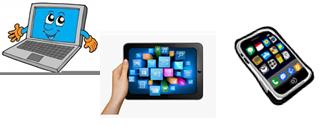  Home Schooling 60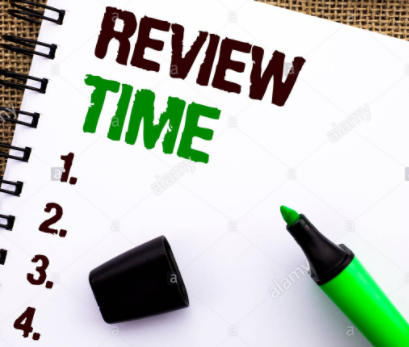 PAST PERFECT BASKETBALL GAME:CLICK TO PLAY:  https://bit.ly/3jpCgmk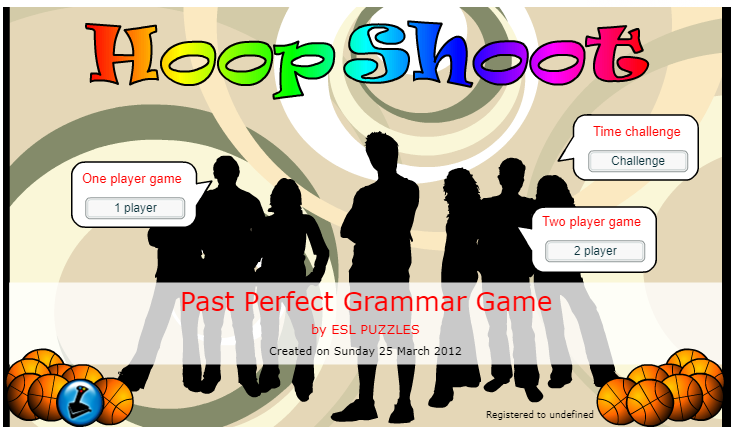 Do you like adventure? Take part in this racing game!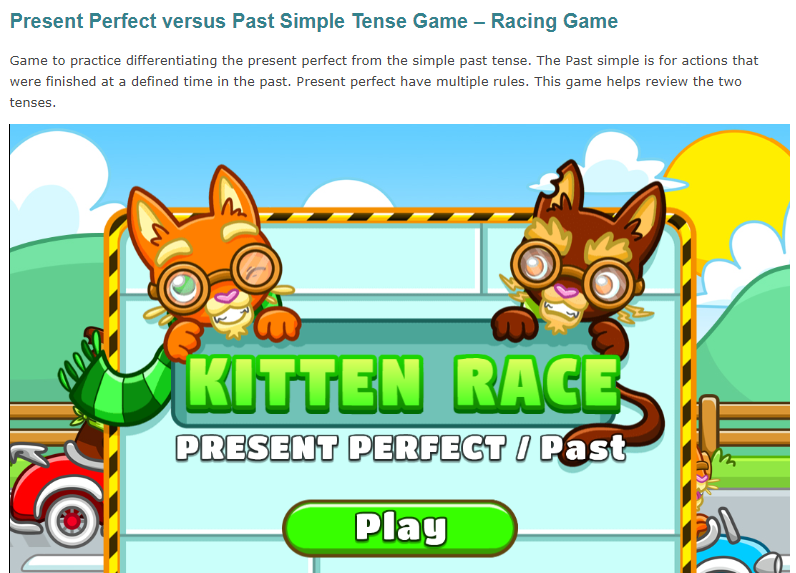 CLICK TO PLAY!https://www.eslgamesplus.com/present-perfect-vs-past-tenses-rally/CHAPTER 3 REVISION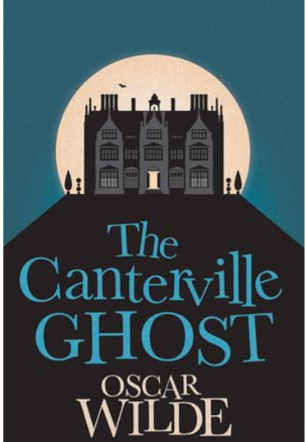 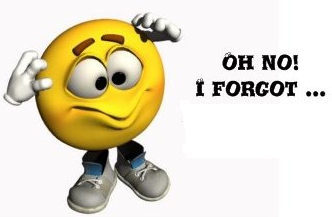 CTRL + CLICK to read and listen to Part 3 again: https://bit.ly/2FF4E4YNow answer:Who is the ghost’s favorite member of the family? Why?…What did Mr. and Mrs. Otis do with the old paintings?…What did the ghost promise after Washington’s joke?…SKILLS 19A: https://forms.gle/RiZN4FwLj1DQx7YD6PLEASE PRESS “SUBMIT/SEND” AT THE END OF YOUR ONLINE WORKPOR FAVOR PRESIONAR “ENVIAR” AL FINAL DEL TRABAJO EN LÍNEA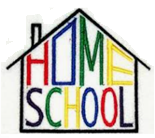 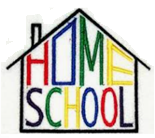 